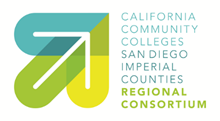 K-14 Pathways Partnership MeetingAGENDAMarch 20, 20182:00pm-4:00pmSan Diego Continuing Ed - North City CampusTime                           	Item               						Speaker                                                                                                          2:00-2:15 (15 min)	1.  Welcome/Introductions/Purpose			Mollie Smith   What is your interest in being here today? What do you want to get out of today’s meeting?                                                                                 2:15-2:20 (5 min)	2.  SWP Overview CC & K-12				Mollie Smith2:20-2:50 (30 Min)	3.  Activity:  What are our goals?  What is our plan?What is the goal of Career Pathways? 			What will a win look like in two years?        2:50-3:35 (45 Min)	Activity:  Clarifying Our Work				Danene Brown			What’s working?What’s not working?Who do we need to do this work?3:35-3:55 (20 min)          	4.  Next steps						Jennifer Patel      What are our common metrics?  Summarize our work todayWhen do we meet again?      